IDENTIFICACIÓNTÍTULO UDI: "Áreas de figuras planas"TÍTULO UDI: "Áreas de figuras planas"IDENTIFICACIÓNCURSO: 6ºÁREA: MatemáticasIDENTIFICACIÓNJUSTIFICACIÓNEn esta unidad, se repasarán las figuras planas y los conceptos relacionados con ellas. Se calculará el área del rectángulo, del cuadrado, del triángulo, rombo, romboide, trapecio y de polígonos regulares en general. Resolverán problemas de manera que aprenderán a elegir la solución correcta y a reducir un problema a otro conocido.IDENTIFICACIÓNTEMPORALIZACIÓN2ª y 3ª Semana de abrilCONCRECIÓN CURRICULARCONCRECIÓN CURRICULARCRITERIO DE EVALUACIÓNC.E. 3.2. Resolver y formular investigaciones matemáticas y proyectos de trabajos referidos a números, cálculos, medidas, geometría y tratamiento de la información aplicando el método científico, utilizando diferentes estrategias, colaborando activamente en equipo y comunicando oralmente y por escrito el proceso desarrollado.  Elaborar informes detallando el proceso de investigación, valorando resultados y conclusiones, utilizando medios tecnológicos  para la búsqueda de información, registro de datos  y elaboración de documentos en el proceso.C.E.3.5. Realizar, en situaciones de resolución de problemas, operaciones y cálculos numéricos sencillos, exactos y aproximados, con números naturales y decimales hasta las centésimas, utilizando diferentes procedimientos mentales y algorítmicos y la calculadoraCE. 3. 11. Conocer, describir sus elementos básicos, clasificar según diversos criterios y reproducir las figuras planas: cuadrado, rectángulo, romboide, triángulo, trapecio, rombo y círculo, relacionándolas con elementos del contexto real.C.E.3.13.Comprender el método de cálculo del perímetro y el área de paralelogramos, triángulos, trapecios y rombos. Calcular el perímetro y el área de estas figuras planas en situaciones de la vida cotidianaC.E. 3.2. Resolver y formular investigaciones matemáticas y proyectos de trabajos referidos a números, cálculos, medidas, geometría y tratamiento de la información aplicando el método científico, utilizando diferentes estrategias, colaborando activamente en equipo y comunicando oralmente y por escrito el proceso desarrollado.  Elaborar informes detallando el proceso de investigación, valorando resultados y conclusiones, utilizando medios tecnológicos  para la búsqueda de información, registro de datos  y elaboración de documentos en el proceso.C.E.3.5. Realizar, en situaciones de resolución de problemas, operaciones y cálculos numéricos sencillos, exactos y aproximados, con números naturales y decimales hasta las centésimas, utilizando diferentes procedimientos mentales y algorítmicos y la calculadoraCE. 3. 11. Conocer, describir sus elementos básicos, clasificar según diversos criterios y reproducir las figuras planas: cuadrado, rectángulo, romboide, triángulo, trapecio, rombo y círculo, relacionándolas con elementos del contexto real.C.E.3.13.Comprender el método de cálculo del perímetro y el área de paralelogramos, triángulos, trapecios y rombos. Calcular el perímetro y el área de estas figuras planas en situaciones de la vida cotidianaC.E. 3.2. Resolver y formular investigaciones matemáticas y proyectos de trabajos referidos a números, cálculos, medidas, geometría y tratamiento de la información aplicando el método científico, utilizando diferentes estrategias, colaborando activamente en equipo y comunicando oralmente y por escrito el proceso desarrollado.  Elaborar informes detallando el proceso de investigación, valorando resultados y conclusiones, utilizando medios tecnológicos  para la búsqueda de información, registro de datos  y elaboración de documentos en el proceso.C.E.3.5. Realizar, en situaciones de resolución de problemas, operaciones y cálculos numéricos sencillos, exactos y aproximados, con números naturales y decimales hasta las centésimas, utilizando diferentes procedimientos mentales y algorítmicos y la calculadoraCE. 3. 11. Conocer, describir sus elementos básicos, clasificar según diversos criterios y reproducir las figuras planas: cuadrado, rectángulo, romboide, triángulo, trapecio, rombo y círculo, relacionándolas con elementos del contexto real.C.E.3.13.Comprender el método de cálculo del perímetro y el área de paralelogramos, triángulos, trapecios y rombos. Calcular el perímetro y el área de estas figuras planas en situaciones de la vida cotidianaC.E. 3.2. Resolver y formular investigaciones matemáticas y proyectos de trabajos referidos a números, cálculos, medidas, geometría y tratamiento de la información aplicando el método científico, utilizando diferentes estrategias, colaborando activamente en equipo y comunicando oralmente y por escrito el proceso desarrollado.  Elaborar informes detallando el proceso de investigación, valorando resultados y conclusiones, utilizando medios tecnológicos  para la búsqueda de información, registro de datos  y elaboración de documentos en el proceso.C.E.3.5. Realizar, en situaciones de resolución de problemas, operaciones y cálculos numéricos sencillos, exactos y aproximados, con números naturales y decimales hasta las centésimas, utilizando diferentes procedimientos mentales y algorítmicos y la calculadoraCE. 3. 11. Conocer, describir sus elementos básicos, clasificar según diversos criterios y reproducir las figuras planas: cuadrado, rectángulo, romboide, triángulo, trapecio, rombo y círculo, relacionándolas con elementos del contexto real.C.E.3.13.Comprender el método de cálculo del perímetro y el área de paralelogramos, triángulos, trapecios y rombos. Calcular el perímetro y el área de estas figuras planas en situaciones de la vida cotidianaC.E. 3.2. Resolver y formular investigaciones matemáticas y proyectos de trabajos referidos a números, cálculos, medidas, geometría y tratamiento de la información aplicando el método científico, utilizando diferentes estrategias, colaborando activamente en equipo y comunicando oralmente y por escrito el proceso desarrollado.  Elaborar informes detallando el proceso de investigación, valorando resultados y conclusiones, utilizando medios tecnológicos  para la búsqueda de información, registro de datos  y elaboración de documentos en el proceso.C.E.3.5. Realizar, en situaciones de resolución de problemas, operaciones y cálculos numéricos sencillos, exactos y aproximados, con números naturales y decimales hasta las centésimas, utilizando diferentes procedimientos mentales y algorítmicos y la calculadoraCE. 3. 11. Conocer, describir sus elementos básicos, clasificar según diversos criterios y reproducir las figuras planas: cuadrado, rectángulo, romboide, triángulo, trapecio, rombo y círculo, relacionándolas con elementos del contexto real.C.E.3.13.Comprender el método de cálculo del perímetro y el área de paralelogramos, triángulos, trapecios y rombos. Calcular el perímetro y el área de estas figuras planas en situaciones de la vida cotidianaCONCRECIÓN CURRICULARCONCRECIÓN CURRICULAROBJETIVOS DIDÁCTICOSO.MAT.1. Plantear y resolver de manera individual o en grupo problemas extraídos de la vida cotidiana, de otras ciencias o de las propias matemáticas, eligiendo y utilizando diferentes estrategias, justificando el proceso de resolución, interpretando resultados y aplicándolos a nuevas situaciones para poder actuar de manera más eficiente en el medio social. O.MAT.5. Identificar formas geométricas del entorno natural y cultural y analizar sus características y propiedades, utilizando los datos obtenidos para describir la realidad y desarrollar nuevas posibilidades de acción.  O.MAT.7. Apreciar el papel de las matemáticas en la vida cotidiana, disfrutar con su uso y reconocer el valor de la exploración de distintas alternativas, la conveniencia de la precisión, la perseverancia en la búsqueda de soluciones y la posibilidad de aportar nuestros propios criterios y razonamientos.  O.MAT.1. Plantear y resolver de manera individual o en grupo problemas extraídos de la vida cotidiana, de otras ciencias o de las propias matemáticas, eligiendo y utilizando diferentes estrategias, justificando el proceso de resolución, interpretando resultados y aplicándolos a nuevas situaciones para poder actuar de manera más eficiente en el medio social. O.MAT.5. Identificar formas geométricas del entorno natural y cultural y analizar sus características y propiedades, utilizando los datos obtenidos para describir la realidad y desarrollar nuevas posibilidades de acción.  O.MAT.7. Apreciar el papel de las matemáticas en la vida cotidiana, disfrutar con su uso y reconocer el valor de la exploración de distintas alternativas, la conveniencia de la precisión, la perseverancia en la búsqueda de soluciones y la posibilidad de aportar nuestros propios criterios y razonamientos.  O.MAT.1. Plantear y resolver de manera individual o en grupo problemas extraídos de la vida cotidiana, de otras ciencias o de las propias matemáticas, eligiendo y utilizando diferentes estrategias, justificando el proceso de resolución, interpretando resultados y aplicándolos a nuevas situaciones para poder actuar de manera más eficiente en el medio social. O.MAT.5. Identificar formas geométricas del entorno natural y cultural y analizar sus características y propiedades, utilizando los datos obtenidos para describir la realidad y desarrollar nuevas posibilidades de acción.  O.MAT.7. Apreciar el papel de las matemáticas en la vida cotidiana, disfrutar con su uso y reconocer el valor de la exploración de distintas alternativas, la conveniencia de la precisión, la perseverancia en la búsqueda de soluciones y la posibilidad de aportar nuestros propios criterios y razonamientos.  O.MAT.1. Plantear y resolver de manera individual o en grupo problemas extraídos de la vida cotidiana, de otras ciencias o de las propias matemáticas, eligiendo y utilizando diferentes estrategias, justificando el proceso de resolución, interpretando resultados y aplicándolos a nuevas situaciones para poder actuar de manera más eficiente en el medio social. O.MAT.5. Identificar formas geométricas del entorno natural y cultural y analizar sus características y propiedades, utilizando los datos obtenidos para describir la realidad y desarrollar nuevas posibilidades de acción.  O.MAT.7. Apreciar el papel de las matemáticas en la vida cotidiana, disfrutar con su uso y reconocer el valor de la exploración de distintas alternativas, la conveniencia de la precisión, la perseverancia en la búsqueda de soluciones y la posibilidad de aportar nuestros propios criterios y razonamientos.  O.MAT.1. Plantear y resolver de manera individual o en grupo problemas extraídos de la vida cotidiana, de otras ciencias o de las propias matemáticas, eligiendo y utilizando diferentes estrategias, justificando el proceso de resolución, interpretando resultados y aplicándolos a nuevas situaciones para poder actuar de manera más eficiente en el medio social. O.MAT.5. Identificar formas geométricas del entorno natural y cultural y analizar sus características y propiedades, utilizando los datos obtenidos para describir la realidad y desarrollar nuevas posibilidades de acción.  O.MAT.7. Apreciar el papel de las matemáticas en la vida cotidiana, disfrutar con su uso y reconocer el valor de la exploración de distintas alternativas, la conveniencia de la precisión, la perseverancia en la búsqueda de soluciones y la posibilidad de aportar nuestros propios criterios y razonamientos.  CONCRECIÓN CURRICULARCONCRECIÓN CURRICULARCONTENIDOSBloque 1: “Procesos, métodos y actitudes matemáticas”1.2. Resolución de problemas de la vida cotidiana en los que intervengan diferentes magnitudes y unidades de medida (longitudes, pesos, capacidades, tiempos, dinero…), con números naturales, decimales, fracciones y porcentajes.Bloque 2: “Números”2.13. Comprobación de resultados mediante estrategias aritméticas.Bloque 4: “Geometría” 4.1. La situación en el plano y en el espacio. 4.2. Posiciones relativas de rectas y circunferencias.4.3. Ángulos en distintas posiciones: consecutivos, adyacentes, opuestos por el vértice...4.7. Figuras planas: elementos, relaciones y clasificación. 4.8. Concavidad y convexidad de figuras planas. 4.9. Identificación y denominación de polígonos atendiendo al número de lados.4.10. Perímetro y área. Cálculo de perímetros y áreas. 4.11. La circunferencia y el círculo. 4.12. Elementos básicos: centro, radio, diámetro, cuerda, arco, tangente y sector circular. 4.13. Formación de figuras planas y cuerpos geométricos a partir de otras por composición y descomposición. Bloque 1: “Procesos, métodos y actitudes matemáticas”1.2. Resolución de problemas de la vida cotidiana en los que intervengan diferentes magnitudes y unidades de medida (longitudes, pesos, capacidades, tiempos, dinero…), con números naturales, decimales, fracciones y porcentajes.Bloque 2: “Números”2.13. Comprobación de resultados mediante estrategias aritméticas.Bloque 4: “Geometría” 4.1. La situación en el plano y en el espacio. 4.2. Posiciones relativas de rectas y circunferencias.4.3. Ángulos en distintas posiciones: consecutivos, adyacentes, opuestos por el vértice...4.7. Figuras planas: elementos, relaciones y clasificación. 4.8. Concavidad y convexidad de figuras planas. 4.9. Identificación y denominación de polígonos atendiendo al número de lados.4.10. Perímetro y área. Cálculo de perímetros y áreas. 4.11. La circunferencia y el círculo. 4.12. Elementos básicos: centro, radio, diámetro, cuerda, arco, tangente y sector circular. 4.13. Formación de figuras planas y cuerpos geométricos a partir de otras por composición y descomposición. Bloque 1: “Procesos, métodos y actitudes matemáticas”1.2. Resolución de problemas de la vida cotidiana en los que intervengan diferentes magnitudes y unidades de medida (longitudes, pesos, capacidades, tiempos, dinero…), con números naturales, decimales, fracciones y porcentajes.Bloque 2: “Números”2.13. Comprobación de resultados mediante estrategias aritméticas.Bloque 4: “Geometría” 4.1. La situación en el plano y en el espacio. 4.2. Posiciones relativas de rectas y circunferencias.4.3. Ángulos en distintas posiciones: consecutivos, adyacentes, opuestos por el vértice...4.7. Figuras planas: elementos, relaciones y clasificación. 4.8. Concavidad y convexidad de figuras planas. 4.9. Identificación y denominación de polígonos atendiendo al número de lados.4.10. Perímetro y área. Cálculo de perímetros y áreas. 4.11. La circunferencia y el círculo. 4.12. Elementos básicos: centro, radio, diámetro, cuerda, arco, tangente y sector circular. 4.13. Formación de figuras planas y cuerpos geométricos a partir de otras por composición y descomposición. Bloque 1: “Procesos, métodos y actitudes matemáticas”1.2. Resolución de problemas de la vida cotidiana en los que intervengan diferentes magnitudes y unidades de medida (longitudes, pesos, capacidades, tiempos, dinero…), con números naturales, decimales, fracciones y porcentajes.Bloque 2: “Números”2.13. Comprobación de resultados mediante estrategias aritméticas.Bloque 4: “Geometría” 4.1. La situación en el plano y en el espacio. 4.2. Posiciones relativas de rectas y circunferencias.4.3. Ángulos en distintas posiciones: consecutivos, adyacentes, opuestos por el vértice...4.7. Figuras planas: elementos, relaciones y clasificación. 4.8. Concavidad y convexidad de figuras planas. 4.9. Identificación y denominación de polígonos atendiendo al número de lados.4.10. Perímetro y área. Cálculo de perímetros y áreas. 4.11. La circunferencia y el círculo. 4.12. Elementos básicos: centro, radio, diámetro, cuerda, arco, tangente y sector circular. 4.13. Formación de figuras planas y cuerpos geométricos a partir de otras por composición y descomposición. Bloque 1: “Procesos, métodos y actitudes matemáticas”1.2. Resolución de problemas de la vida cotidiana en los que intervengan diferentes magnitudes y unidades de medida (longitudes, pesos, capacidades, tiempos, dinero…), con números naturales, decimales, fracciones y porcentajes.Bloque 2: “Números”2.13. Comprobación de resultados mediante estrategias aritméticas.Bloque 4: “Geometría” 4.1. La situación en el plano y en el espacio. 4.2. Posiciones relativas de rectas y circunferencias.4.3. Ángulos en distintas posiciones: consecutivos, adyacentes, opuestos por el vértice...4.7. Figuras planas: elementos, relaciones y clasificación. 4.8. Concavidad y convexidad de figuras planas. 4.9. Identificación y denominación de polígonos atendiendo al número de lados.4.10. Perímetro y área. Cálculo de perímetros y áreas. 4.11. La circunferencia y el círculo. 4.12. Elementos básicos: centro, radio, diámetro, cuerda, arco, tangente y sector circular. 4.13. Formación de figuras planas y cuerpos geométricos a partir de otras por composición y descomposición. CONCRECIÓN CURRICULARCONCRECIÓN CURRICULARCOMPETENCIASCMCT, CCL, SIEP, CAACMCT, CCL, SIEP, CAACMCT, CCL, SIEP, CAACMCT, CCL, SIEP, CAACMCT, CCL, SIEP, CAATRANSPOSICIÓN DIDÁCTICA  TÍTULO TAREA: "Somos maestros y maestras"  DESCRIPCIÓN: Los alumnos en pequeños grupos, realizarán una exposición en clase y explicarán a sus compañeros/as las figuras planas y el cálculo de sus áreas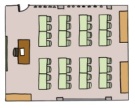   TÍTULO TAREA: "Somos maestros y maestras"  DESCRIPCIÓN: Los alumnos en pequeños grupos, realizarán una exposición en clase y explicarán a sus compañeros/as las figuras planas y el cálculo de sus áreas  TÍTULO TAREA: "Somos maestros y maestras"  DESCRIPCIÓN: Los alumnos en pequeños grupos, realizarán una exposición en clase y explicarán a sus compañeros/as las figuras planas y el cálculo de sus áreas  TÍTULO TAREA: "Somos maestros y maestras"  DESCRIPCIÓN: Los alumnos en pequeños grupos, realizarán una exposición en clase y explicarán a sus compañeros/as las figuras planas y el cálculo de sus áreas  TÍTULO TAREA: "Somos maestros y maestras"  DESCRIPCIÓN: Los alumnos en pequeños grupos, realizarán una exposición en clase y explicarán a sus compañeros/as las figuras planas y el cálculo de sus áreas  TÍTULO TAREA: "Somos maestros y maestras"  DESCRIPCIÓN: Los alumnos en pequeños grupos, realizarán una exposición en clase y explicarán a sus compañeros/as las figuras planas y el cálculo de sus áreasTRANSPOSICIÓN DIDÁCTICAACTIVIDADESACTIVIDADESACTIVIDADESACTIVIDADESEJERCICIOSEJERCICIOSTRANSPOSICIÓN DIDÁCTICAPreparación de los apartados de la exposiciónInvestigación sobre el tema3. Preparación de los materiales para la exposición4. Exposición del tema por los expertos al resto de la clasePreparación de los apartados de la exposiciónInvestigación sobre el tema3. Preparación de los materiales para la exposición4. Exposición del tema por los expertos al resto de la clasePreparación de los apartados de la exposiciónInvestigación sobre el tema3. Preparación de los materiales para la exposición4. Exposición del tema por los expertos al resto de la clasePreparación de los apartados de la exposiciónInvestigación sobre el tema3. Preparación de los materiales para la exposición4. Exposición del tema por los expertos al resto de la clase1.1. Formar los grupos1.2. Sortear las distintas unidades para repartirlas entre los 5 grupos1.3. Hacer el guión con los apartados que entrarán en cada unidad de medida 2.1. Buscar información en internet sobre los puntos que tienen que exponer3.1. Realizar un power-point para la presentación del tema3.2. Preparar otros materiales que consideren necesarios para la exposición4.1. Exposición oral del tema por los diferentes grupos utilizando el material que han preparado (power-point, gráficos, etc)1.1. Formar los grupos1.2. Sortear las distintas unidades para repartirlas entre los 5 grupos1.3. Hacer el guión con los apartados que entrarán en cada unidad de medida 2.1. Buscar información en internet sobre los puntos que tienen que exponer3.1. Realizar un power-point para la presentación del tema3.2. Preparar otros materiales que consideren necesarios para la exposición4.1. Exposición oral del tema por los diferentes grupos utilizando el material que han preparado (power-point, gráficos, etc)TRANSPOSICIÓN DIDÁCTICAMETODOLOGÍAMETODOLOGÍAMETODOLOGÍARECURSOSPROCESOS COGNITIVOSESCENARIOTRANSPOSICIÓN DIDÁCTICAInvestigación grupalInductivo básicoSinécticoInvestigación grupalInductivo básicoSinécticoInvestigación grupalInductivo básicoSinécticoOrdenadoresMaterial fungible del alumnoLógicoAnalógicoSistémicoPrácticoAulas Aula de informáticaALORACIÓN DE LO APRENDIDOESCALA DE OBSERVACIÓNESCALA DE OBSERVACIÓNESCALA DE OBSERVACIÓNESCALA DE OBSERVACIÓNESCALA DE OBSERVACIÓNESCALA DE OBSERVACIÓNINSTRUMENTOS DE EVALUACIÓNALORACIÓN DE LO APRENDIDOPREVIONIVEL 1NIVEL 2NIVEL 3NIVEL 4EXCELENTEINSTRUMENTOS DE EVALUACIÓNALORACIÓN DE LO APRENDIDOCMAT.3.2.1.6º Resuelve y formula investigaciones matemáticas y sencillos proyectos de trabajo utilizando distintas estrategias, colaborando activamente en equipo y comunicando oralmente el proceso desarrollado.No formula investigaciones matemáticas ni siquiera de forma dirigida. No comunica oralmente el proceso que haya seguido.Formula  investigaciones matemáticas con gran dificultad y sencillos proyectos de trabajo con ayuda de modelos y constante revisión del profesorado, aunque no es capaz de utilizar estrategias correctas y presentando dificultades para colaborar en el equipo. Comunica oralmente con poca fluidez el proceso desarrollado.Resuelve y formula investigaciones matemáticas con dificultad y sencillos proyectos de trabajo con ayuda de modelos, utilizando algunas estrategias muy sencillas, trabajando en equipo de forma dirigida y comunicando oralmente con poca fluidez el proceso desarrollado.Resuelve y formula investigaciones matemáticas y sencillos proyectos de trabajo con errores poco significativos, utilizando estrategias sencillas, colaborando en equipo y comunicando oralmente el proceso desarrollado.Resuelve y formula investigaciones matemáticas y sencillos proyectos de trabajo con interés utilizando distintas estrategias, colaborando activamente en equipo y comunicando oralmente con fluidez el proceso desarrollado.Resuelve y formula investigaciones matemáticas y sencillos proyectos de trabajo con interés e iniciativa, utilizando el método científico, utilizando distintas estrategias, colaborando activamente en equipo y comunicando oralmente con gran fluidez y por escrito el proceso desarrollado.OBSERVACIÓN: Escala de estimaciónREVISIÓN DE TAREAS: Informes y monografíasALORACIÓN DE LO APRENDIDOCMAT.3.2.2.6º Elabora informes detallando el proceso de investigación, utilizando diferentes medios tecnológicos (ordenadores, tablet, PDI…) para la búsqueda de información, registro de datos, elaboración y presentación de documentos en el proceso.No elabora informes detallando el proceso de investigación  ni utiliza correctamente los medios tecnológicos con los que cuenta.No elabora o tiene gran dificultad para elaborar informes detallando el proceso de investigación, mostrando desinterés por la utilización de medios tecnológicos (ordenadores, Tablet, PDI…) para la búsqueda de información, registro de datos, elaboración y presentación de documentos en el proceso.Elabora informes sencillos con ayuda detallando el proceso de investigación, utilizando sólo algunos medios tecnológicos (ordenadores, Tablet, PDI…) para la búsqueda de información, pero no los usa para el registro de datos, elaboración y presentación de documentos en el proceso.Elabora informes con cierta ayuda detallando el proceso de investigación, utilizando algunos medios tecnológicos (ordenadores, Tablet, PDI…) para la búsqueda de información, registro de datos, elaboración y presentación de documentos en el proceso.Elabora con interés informes detallando con exactitud el proceso de investigación, utilizando  diferentes medios tecnológicos (ordenadores, Tablet, PDI…) para la búsqueda de información, registro de datos, elaboración y presentación de documentos en el proceso.Elabora con interés, creatividad y de manera reflexiva y con facilidad informes detallando rigurosamente  y originalidad el proceso de investigación, utilización  diferentes medios tecnológicos (ordenadores, Tablet, PDI…) para la búsqueda de información, registro de datos, elaboración y presentación de documentos en el proceso.REVISIÓN DE TAREAS: Informes y monografíasALORACIÓN DE LO APRENDIDOMAT.3.5.5.6º Decide según la naturaleza del cálculo, el procedimiento a utilizar (mental, algorítmico, tanteo, estimación, calculadora), explicando con claridad el proceso seguidoNo se ha iniciado en la lectura de las imágenes fijas en sus contextos culturales e históricos cercanos a su entorno ni es capaz de reconocer o diferenciar una imagen de otros elementos de su entorno. No se ha iniciado en la lectura de las imágenes fijas en sus contextos culturales e históricos cercanos a su entorno pero es capaz de reconocer y diferenciar una imagen de otros elementos de su entorno.Se  ha iniciado en la lectura de las imágenes fijas en sus contextos culturales e históricos cercanos a su entorno de una forma muy básica.Se  ha iniciado en la lectura de las imágenes fijas en sus contextos culturales e históricos cercanos a su entorno de forma autónoma.Se inicia en la lectura de las imágenes fijas en sus contextos culturales e históricos cercanos a su entorno.Se  ha iniciado en la lectura de las imágenes fijas en sus contextos culturales e históricos cercanos a su entorno, reconociendo y valorando su importancia como bien histórico y cultural, aportando interpretaciones personales y juicios críticos sobre las mismas.PRUEBAS: Cuestionarios de respuesta escritaALORACIÓN DE LO APRENDIDOMAT3.11.1. 6º Conoce y describe las figuras planas: cuadrado, rectángulo, romboide, triángulo, trapecio, rombo y círculo; relacionándolas con elementos del contexto real. Conoce pocas figuras planas y las relaciona con algunos errores en el contexto real.Conoce figuras planas con dificultad, sin llegar a describirlas, relacionándolas con algunos elementos del contexto; cometiendo errores en ocasiones.Conoce y describe  las principales figuras planas estableciendo relaciones con mínimos elementos del contexto.Conoce y describe la mayoría de figuras planas, estableciendo algunas relaciones con elementos del contexto.Conoce y describe todas las figuras planas: cuadrado, rectángulo, romboide, triángulo, trapecio, rombo y círculo y las relaciona con la mayoría de los elementos del contexto cotidiano.Conoce y describe a la perfección todas las figuras planas: cuadrado, rectángulo, romboide, triángulo, trapecio, rombo y círculo; relacionándolas con exactitud con todos los elemento del contexto que se le proponen.PRUEBAS: Cuestionarios de respuesta escritaMAT3.11.2. 6º Clasifica según diversos criterios las figuras planas: cuadrado, rectángulo, romboide, triángulo, trapecio, rombo y círculo; relacionándolas con elementos del contexto real.Tiene dificultades para clasificar las figuras planas, así como para relacionarlas con elementos del contexto.Clasifica algunas figuras planas atendiendo a mínimos criterios y estableciendo escasas relaciones con algunos elementos del contexto.Clasifica las principales figuras planas según algunos criterios; estableciendo mínimas  relaciones con elementos del contexto.Clasifica la mayoría de figuras planas, utilizando algunos criterios y relacionándolas con algunos elementos del contexto. Clasifica según diversos criterios las figuras planas: cuadrado, rectángulo, romboide, triángulo, trapecio, rombo y círculo; relacionándolas con elementos del contexto real.Clasifica todas las figuras planas atendiendo a cualquier criterio propuesto; estableciendo relaciones con todos los elementos del contexto.PRUEBAS: Cuestionarios de respuesta escritaMAT.3.13.1.6º Comprende el método de cálculo del perímetro y el área de paralelogramos, triángulos, trapecios y rombos, así como de figuras compuestas por ellos.No comprende el método de cálculo del perímetro y el área de paralelogramos, triángulos, trapecios y rombos, así como de figuras compuestas por ellos.Compren-de en algunas ocasiones el método de cálculo del perímetro y el área de paralelo-gramos, triángulos, trapecios y rombos, y no es capaz de describir figuras compuestas por ellos.Comprende de forma básica y sencilla el método de cálculo del perímetro y el área de paralelogramos, triángulos, trapecios y rombos, así como de dos figuras compuestas por ellos.Comprende de forma autónoma el método de cálculo del perímetro y el área de paralelogramos, triángulos, trapecios y rombos, así como de varias figuras compuestas por ellos.Comprende y razona con explicaciones coherentes y en situaciones reales el método de cálculo del perímetro y el área de paralelogramos, triángulos, trapecios y rombos, así como de figuras compuestas por ellos.Comprende el método de cálculo del perímetro y el área de paralelogramos, triángulos, trapecios y rombos, así como de figuras compuestas por ellos de forma brillante, exhaustiva y extrapolando su cálculo a situaciones imaginarias.PRUEBAS: Cuestionarios de respuesta escritaMAT.3.13.2.6º  Calcula el perímetro y el área de paralelogramos, triángulos, trapecios y rombos en situaciones de la vida cotidiana, así como de figuras compuestas por ellos.No calcula el perímetro y el área de paralelogramos, triángulos, trapecios y rombos en situaciones de la vida cotidiana, así como de figuras compuestas por ellos.Calcula con errores y de forma inexacta el perímetro y el área de paralelo-gramos, triángulos, trapecios y rombos en situaciones de la vida cotidiana, así como de figuras compuestas por ellos.Calcula el perímetro y el área de paralelogramos, triángulos, trapecios y rombos en situaciones sencillas y básicas de la vida cotidiana, así como de dos figuras compuestas por ellos.Calcula de forma autónoma y correcta el perímetro y el área de paralelogramos, triángulos, trapecios y rombos en situaciones de la vida cotidiana, así como de varias figuras compuestas por ellos.Calcula el perímetro y el área de paralelogramos, triángulos, trapecios y rombos comparando el concepto de perímetro y de área en en situaciones de la vida cotidiana, así como de figuras compuestas por ellos.Calcula de forma exacta, metódica el perímetro y el área de paralelogramos, triángulos, trapecios y rombos y lo aplica brillantemente en situaciones de la vida cotidiana, así como de figuras compuestas por ellos y extrapolando el concepto de perímetro y de área a una situación real.PRUEBAS: Cuestionarios de respuesta escrita